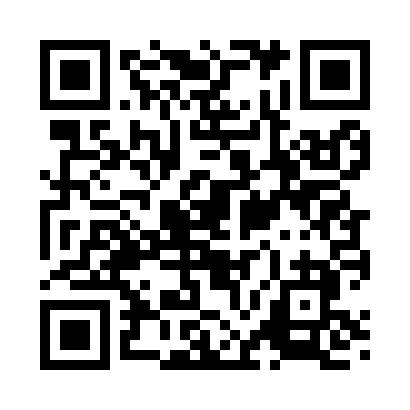 Prayer times for Percival, Iowa, USAMon 1 Jul 2024 - Wed 31 Jul 2024High Latitude Method: Angle Based RulePrayer Calculation Method: Islamic Society of North AmericaAsar Calculation Method: ShafiPrayer times provided by https://www.salahtimes.comDateDayFajrSunriseDhuhrAsrMaghribIsha1Mon4:175:561:275:278:5810:372Tue4:185:571:275:278:5810:373Wed4:185:571:285:288:5810:374Thu4:195:581:285:288:5810:365Fri4:205:581:285:288:5710:366Sat4:215:591:285:288:5710:357Sun4:226:001:285:288:5710:348Mon4:236:001:285:288:5610:349Tue4:246:011:295:288:5610:3310Wed4:256:021:295:288:5610:3211Thu4:266:021:295:288:5510:3212Fri4:276:031:295:288:5510:3113Sat4:286:041:295:288:5410:3014Sun4:296:051:295:288:5410:2915Mon4:306:051:295:288:5310:2816Tue4:316:061:295:288:5210:2717Wed4:326:071:305:288:5210:2618Thu4:346:081:305:278:5110:2519Fri4:356:091:305:278:5010:2420Sat4:366:101:305:278:4910:2321Sun4:376:101:305:278:4910:2222Mon4:396:111:305:278:4810:2023Tue4:406:121:305:278:4710:1924Wed4:416:131:305:268:4610:1825Thu4:426:141:305:268:4510:1726Fri4:446:151:305:268:4410:1527Sat4:456:161:305:268:4310:1428Sun4:466:171:305:258:4210:1229Mon4:486:181:305:258:4110:1130Tue4:496:191:305:258:4010:1031Wed4:506:201:305:248:3910:08